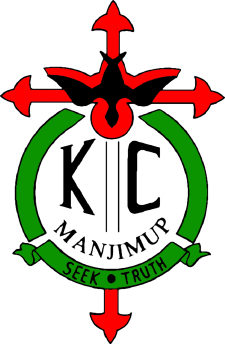 APPLICATION FOR EMPLOYMENT FORMEducational Qualifications (please attach copies)Teaching Record(Indicate, in order, positions held commencing with the most recent)You may wish to comment on positions of responsibility you may have held:Co-Curricular Qualifications/Experiencese.g.Bus licence, Bronze Medallion, First Aid certificates etc (please attach copies)Accreditation (please attach copies of Accreditation certificates)Teacher StatusRecent Professional Development:Parish/Community InvolvementDescribe ways you are/have been involved in your Parish and/or Community:Professional AssociationsList membership of professional and/or teacher associations:Outline your Educational PhilosophyWhat can you bring to Kearnan College’s Head of Secondary position?Referees 	I have advised the above referees that they have been included on this application formDeclarationI declare that the information in this application is complete and correct in every detail. I understand that deliberate inaccuracies or omissions may result in the non-acceptance of this application and/or termination of employment. I have read ‘Teaching in a Catholic School: A Statement of Principles’ and concur with it’s contents and agree to support the objectives outlined.Signature:								Date: Position Applied for: Personal InformationPersonal InformationFull NameAddressPhoneEmailReligiousDenominationWorking with Children Check details (please attach copy)Registration No:Expiry Date:Teacher Registration Board details (please attach copy)Registration No:Expiry Date:Financial Expiry Date:QualificationName of InstitutionYear ObtainedSchool/Current EmployerDatesPosition heldYears/subjectsFull-Time/Part Time(FTE)Qualification/ExperiencesDate of Currency/DetailsAccreditation TypeCertificate HeldCertificate No & DateAccreditation to teach in a Catholic SchoolYES / NOAccreditation to teach Religious EducationYES / NOAccreditation for Leadership of the Religious Education Learning AreaYES / NODo you hold Senior Teacher (Catholic School) status?YES / NODate Appointed:Do you hold Exemplary Teacher (Catholic School) Status?YES / NODate Appointed:Name of RefereePosition/OrganisationAddressContact phone numbers